Додаток 5 до ПоложенняЗатвердженого виконавчим комітетом Сторожинецької міської ради №___ від 06.04.2022р. Підбірлицьових частин ЗІЗОД за розмірамиПідбір лицьових частин ЗІЗОД за розмірами проводиться індивідуально відповідно до антропометричних показників людини на підставі результатів вимірів морфологічної висоти обличчя (В) (малюнок 1) і/або довжини кругової лінії голови (L) (малюнок 2) або за рекомендаціями виробника.Морфологічна висота обличчя – відстань від найбільш поглибленої точки спинки носа (перенісся) до найбільш виступаючої уперед-униз точки підборіддя.Вимірювання морфологічної висоти обличчя здійснюється штангенциркулем із затупленими кінцями або іншим приладом.Горизонтальний обхват голови – розмір голови по замкнутій лінії, що проходить через надбрівні дуги й найбільш виступаючу частину потилиці. Вимір довжини кругової лінії голови (L) варто проводити сантиметровою стрічкою, з точністю до .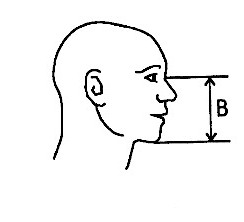 Малюнок 1. Вимір морфологічної висоти обличчя (В)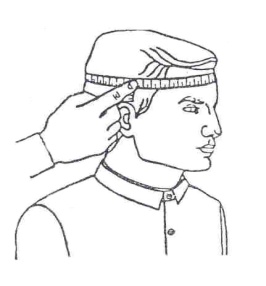 Малюнок 2. Вимір довжини кругової лінії голови (L)Визначення розміру (росту) лицьової частини ЗІЗОД здійснюється за таблицею 1.Таблиця 1Визначення розміру (росту) лицьової частини ЗІЗОД Продовження додатку 5 до ПоложенняЗатвердженого виконавчим комітетом Сторожинецької міської ради №___ від 06.04.2022р. Підбір лицьових частин фільтрувальних протигазів типу УЗС ВК, ГП -7, ГП-7 В, ГП-7 ВМ (з лицьовою частиною МГУ або МГУ-В) полягає у підборі лицьової частини необхідного типовому розміру на підставі суми вимірів вертикального обхвату голови й довжини кругової лінії голови.Вертикальний обхват голови – розмір голови по замкнутій лінії, що проходить через підборіддя, щоки й максимально виступаючу тім’яно-потиличну частину голови (малюнок 3). 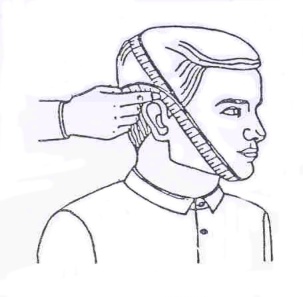 Малюнок 3. Вимір вертикального обхвату головиЗа сумою вимірів вертикального обхвату голови й довжини кругової лінії голови визначається типорозмір лицьової частини фільтрувального протигаза (зріст маски й положення лямок наголовника), керуючись даними, викладеними у таблиці 2.Таблиця 2Типовий розмір лицевої частини МГУ або МГУ-В (ГП-7, ГП-7 В)Таблиця 3Підбір розміру лицевої частини фільтрувальних протигазів ПДФ, ПДФ-ДПродовження додатку 5 до ПоложенняЗатвердженого виконавчим комітетом Сторожинецької міської ради №___ від 06.04.2022р. Розмір панорамної маски визначається за довжиною кругової лінії голови. Розмір підмасковика визначається за морфологічною висотою обличчя В.Якщо В менше  – використовують підмасковик малого розміру, що позначається літерою М.При В рівних 111 –  – використовують підмасковик середнього розміру, що позначається літерою С.Якщо В більше  – використовують підмасковик великого розміру, що позначається літерою Б.Розмір лицьової частини ЗІЗОДВеличина, ммВеличина, ммВеличина, ммВеличина, ммВеличина, ммВеличина, ммРозмір лицьової частини ЗІЗОДLLLLBBРозмір лицьової частини ЗІЗОДШолом-маска ШМ-62, ШМ-66 муПанорамна масказ підмасковикомПанорамна масказ підмасковикомПанорамна масказ підмасковикомРеспіратор із півмаскою             (Ф-62Ш, РПГ-67, «Пульс», «Тополь», «Клен», РУ-60М, У-2К)Астра-20до 6351635 – 655до 545550 – 560до 10991 – 1152660 – 680565 – 580585 – 600> 605109 – 119116 – 143368– 0 705>1194>710Сума вимірів вертикального 
й горизонтального обхватів голови, ммРекомендований зріст лицьової частиниРекомендоване положення лямок наголовника відносно пряжокРекомендоване положення лямок наголовника відносно пряжокРекомендоване положення лямок наголовника відносно пряжокСума вимірів вертикального 
й горизонтального обхватів голови, ммРекомендований зріст лицьової частинилобова лямкаскроневі лямкищічні лямкидо 1185 1486з 1185 до 12101376з 1210 до 1235 2376з 1235 до 1260 2365з 1260 до 1285 3365з 1285 до 1310 3354з 13103343Лицьова частинаРозмір лицьових частин відповідно 
до висоти та ширини обличчяРозмір лицьових частин відповідно 
до висоти та ширини обличчяРозмір лицьових частин відповідно 
до висоти та ширини обличчяРозмір лицьових частин відповідно 
до висоти та ширини обличчяЛицьова частина1234МД-Звисота обличчя, ммдо7878 – 8787 – 9595 – 103МД-Зширина обличчя, ммдо 108108 – 116111 – 119115 – 123